BULLETIN MISSIONNAIRESABBAT 24 FEVRIER 2024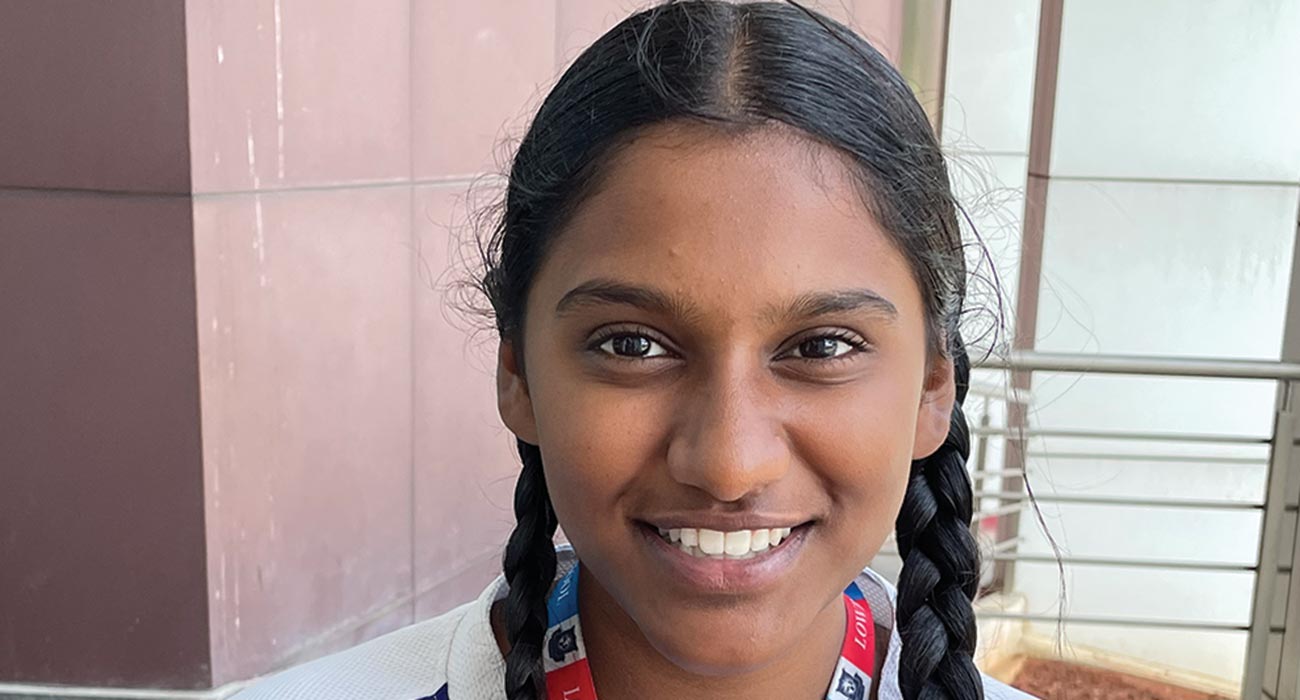 Prescription de papayeAux enseignants de l’École du sabbat : Cette histoire est pour le sabbat 24 février.Par Andrew McChesneyJoylin , sept ans, jouait aux blocs avec son père dans le salon de leur maison en Inde. Elle aimait utiliser les blocs jaunes, bleus, verts et rouges pour construire de hautes tours, puis frapper les tours et les regarder tomber.Pendant que Joylin et son père jouaient avec les blocs, il racontait des histoires sur son enfance. Il a raconté comment il jouait avec ses frères et sœurs. C'était amusant de jouer avec Père.Mais Joylin ne se sentait pas très bien. Elle avait un peu chaud, comme si elle avait une légère fièvre. Elle se sentait aussi un peu fatiguée. Mais elle ne voulait pas se coucher. C'était amusant de jouer avec Père.Puis le téléphone portable de son père a sonné. Il l'écouta un moment et devint sérieux. Il se tourna vers Joylin."Nous devons aller à l'hôpital", a-t-il déclaré.Joylin ne savait pas ce qui se passait. Elle ne réalisait pas que c'était sérieux. Un médecin avait appelé de l'hôpital et lui avait dit qu'elle devait être hospitalisée immédiatement. Elle avait la dengue. La dengue est une maladie provoquée par les piqûres de moustiques. Il n'est pas difficile de traiter la maladie si elle est détectée tôt. Mais le médecin n’avait pas remarqué que Joylin souffrait de la dengue plus tôt et il était désormais important de traiter la maladie rapidement.Le père a appelé la mère à l'aide et elle a rapidement préparé une valise contenant des vêtements, des médicaments et de la nourriture. Elle a emballé beaucoup de papaye, de kiwi et de betteraves crues . Joylin n'aimait pas la papaye. Elle pensait que le fruit rouge avait un goût dégoûtant. Elle pensait aussi que les betteraves rouges avaient un goût dégoûtant. Mais elle aimait les kiwis verts et sucrés. Sa mère emballait de la papaye, du kiwi et des betteraves crues parce que le médecin disait que c'était un bon médicament pour Joylin.Puis Joylin, son père et sa mère sont montés dans la voiture et se sont rendus à l'hôpital.Joylin s'est sentie mal à l'aise à son arrivée à l'hôpital. Elle était entourée de gens qu'elle ne connaissait pas. Elle n'aimait pas l'odeur de l'air de 'hôpital. Quelqu’un lui a mis une perfusion intraveineuse dans le bras et ça lui a fait mal. Puis une infirmière l'a emmenée dans un lit de la salle d'hôpital.Joylin regarda autour de lui. Elle ne comprenait pas pourquoi elle était là. Elle a vu des enfants qui semblaient beaucoup plus malades qu'elle allongés dans les lits.Sa maman a vu qu'elle avait l'air confuse et a essayé de l'encourager."Tu es fort", dit-elle.Pendant les six semaines suivantes, Joylin est restée à l'hôpital. Sa mère lui donnait à manger beaucoup de papayes et de betteraves. Elle ne voulait pas les manger, mais elle le devait. Elle fronça le nez et les avala, espérant ne pas les goûter en descendant. Elle mangeait aussi beaucoup de kiwi. Elle appréciait beaucoup plus le kiwi. Ils avaient un goût si sucré et délicieux.La mère et une tante restaient à tour de rôle avec Joylin. De nombreuses personnes de l'église lui ont rendu visite et ont prié avec elle.Parfois, elle s'ennuyait, mais elle n’était jamais seule.Finalement, le jour est venu où Joylin a pu rentrer chez elle. Elle était si heureuse ! Elle en avait assez de rester si longtemps allongée dans le même lit, dans la même pièce. Elle était heureuse de rentrer chez elle.Lorsqu'elle est arrivée à la maison, un cousin adolescent l'attendait pour l'accueillir avec un cadeau de délicieuses grenades rouges. Joylin était heureuse que ce ne soit pas de la papaye. Elle adorait les grenades.Aujourd'hui, Joylin a 14 ans et elle n'aime toujours pas la papaye, même si cela l'a aidée à aller mieux lorsqu'elle était malade. Elle a dit que c'était Dieu qui l'avait complètement guérie.«Dieu m'a guérie», dit-elle. « J’étais trop jeune à l’époque pour réaliser qui m’avait guéri. Mais à mesure que je grandissais et que je connaissais davantage Dieu, j’ai réalisé que c’était Lui qui m’avait guéri. C’est un puissant guérisseur.Une partie de l'offrande du treizième sabbat de ce trimestre contribuera à la construction d'une église près de l'école de Joylin à Bangalore, en Inde. L'école de Joylin se trouve sur le même campus que le Lowery Adventist College et plusieurs autres écoles adventistes. Merci d’avoir planifié une offrande généreuse.